Reunion De La Noche De La CommunidadCuando: Noviembre 13, 2014Tiempo: 5:30-6:30Donde: Olympic High School, Salon Multiuso Snacks y refrescos seran Proporcionados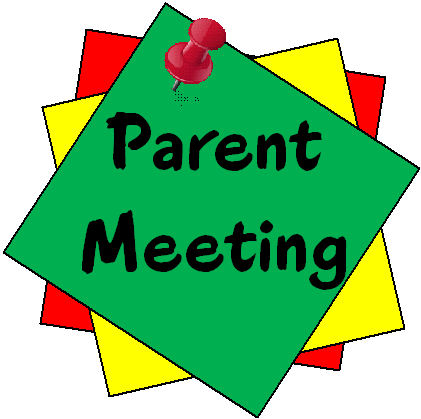 La Comunidad hablara acerca de cómo va el año escolar.